ročníky 2007 a ml. 9.2.2014 (neděle)Harmonogram: 17:00 - SK Dolní Chabry : TJ Březiněves 17:20 - Praga "Mustangové" : Praga "Tesáci" 17:40 - SK Dolní Chabry : Praga "Mustangové" 18:00 - TJ Březiněves : Praga "Tesáci" 18:20 - Praga "Tesáci" : SK Dolní Chabry 18:40 - TJ Březiněves : Praga "Mustangové" Prosím o dochvilnost při nástupu na utkání. Vstup do šaten bude zajištěn v 16:40. Rodiče si musí vzít přezuvky (nebo návleky), protože vstup na tribunku (balkon) je tělocvičnou.   Počet týmů:4 (každý tým tedy odehraje 3 zápasy). Počet hráčů: 4+1. Branky 3x2 m. Délka zápasu je 18 min., bez výměny stran. Hraje se bez autů na celou šířku tělocvičny (aut se hází pouze v případě, ža balon přeletí na balkon). Rohy se kopou. Brankoviště je ohraničeno červenou čárou. Po hře rukou brankáře mimo brankoviště se kope přímý kop na bránu (ne penalta). V případě, že brankář vykopne z ruky a balon skončí v bráně soupeře aniž by se ho kdokoli dotkl (tečoval), tak branka neplatí. Začátek turnaje: 17:00 Konec turnaje: 19:00Vstup do šaten bude zajištěn v 16:40. Rodiče si musí vzít přezuvky, protože vstup na tribunku je tělocvičnou.Počet týmů:4 (každý tým tedy odehraje 3 zápasy). Počet hráčů: 4+1. Branky 3x2 m. Délka zápasu je 18 min., bez výměny stran.Adresa: Novovysočanská 5, 190 00, Praha 9 Filozofie tréninkových turnájků – zápasy by měli mít ráz přáteláků. Nejde tak o umístění, ale o to, aby se kluci v klidu učili základy fotbalové taktiky a aby i trenéři k tomu měli prostor.  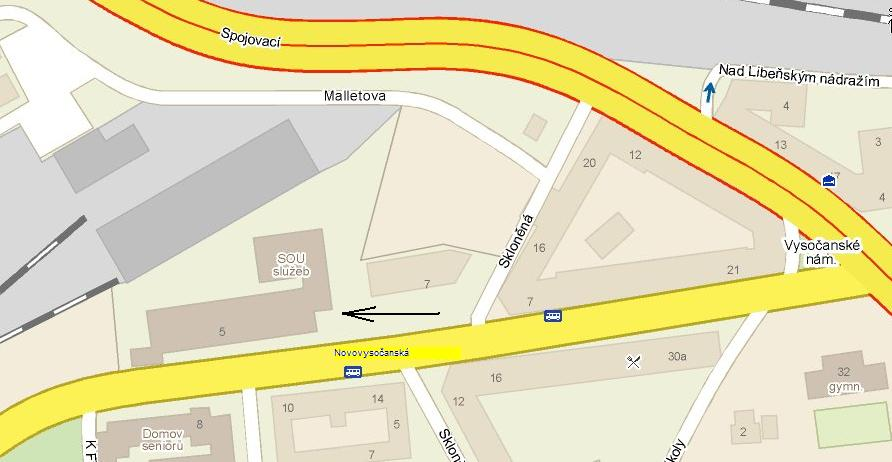 